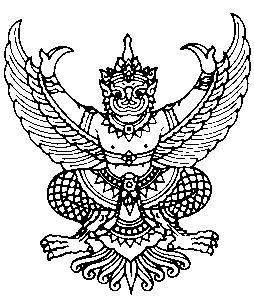 คำสั่งมหาวิทยาลัยราชภัฏกำแพงเพชรที่  ๒๘๖/๒๕๕๕เรื่อง  แต่งตั้งคณะกรรมการดำเนินงานการพัฒนาข้าราชการครูและบุคลากรทางการศึกษาก่อนแต่งตั้งให้มีและเลื่อนเป็นวิทยฐานะชำนาญการพิเศษและวิทยฐานะเชี่ยวชาญ-------------------------------------------------	ตามที่  สำนักงานคณะกรรมการการศึกษาขั้นพื้นฐาน  เชิญคณบดีคณะครุศาสตร์/ศึกษาศาสตร์  สถาบันอุดมศึกษา จำนวน  ๒๗  แห่ง  ที่แจ้งความประสงค์เป็นหน่วยพัฒนาข้าราชการครูและบุคลากรทางการศึกษาก่อนแต่งตั้งให้มีและเลื่อนเป็นวิทยฐานะชำนาญการพิเศษและวิทยฐานะเชี่ยวชาญ  เข้าร่วมประชุมสัมมนาฯ  เมื่อวันที่  ๒๐  กุมภาพันธ์  ๒๕๕๕  นั้น    	เพื่อให้การดำเนินงานเป็นไปด้วยความเรียบร้อยและสำเร็จตามวัตถุประสงค์  อาศัยอำนาจตามความในมาตรา  ๓๑  แห่งพระราชบัญญัติมหาวิทยาลัยราชภัฏ  พ.ศ.  ๒๕๔๗  มหาวิทยาลัย          ราชภัฏกำแพงเพชรจึงแต่งตั้งคณะกรรมการดำเนินงาน  ดังต่อไปนี้	๑. คณะกรรมการอำนวยการ  มีหน้าที่ให้คำปรึกษา  ให้ข้อเสนอแนะ  แก้ปัญหาและสั่งการตามเห็นสมควร ประกอบด้วย		อธิการบดีมหาวิทยาลัยราชภัฏกำแพงเพชร			ประธานกรรมการ		รองอธิการบดีฝ่ายกิจการนักศึกษาและกิจการพิเศษ		กรรมการ			รองอธิการบดีฝ่ายวางแผนและพัฒนา			กรรมการ		รองอธิการบดีฝ่ายบริหารและประกันคุณภาพการศึกษา  	กรรมการ		รองอธิการบดีฝ่ายวิชาการและวิจัย				กรรมการ		รองอธิการบดีฝ่ายวิทยบริการ  บริการวิชาการ		  และศิปละวัฒนธรรม					กรรมการ			รองอธิการบดีฝ่ายจัดการศึกษาภายนอกมหาวิทยาลัย			และโครงการพิเศษ					กรรมการ		คณบดีคณะมนุษยศาสตร์และสังคมศาสตร์			กรรมการ		คณบดีคณะวิทยาการจัดการ					กรรมการ		คณบดีคณะเทคโนโลยีอุตสาหกรรม				กรรมการ		คณบดีคณะวิทยาศาสตร์และเทคโนโลยี			กรรมการ		ผู้อำนวยการสำนักงานอธิการบดี				กรรมการ		ผู้อำนวยการสำนักประกันคุณภาพการศึกษา			กรรมการ		ผู้อำนวยการสำนักศิลปะและวัฒนธรรม			กรรมการ		ผู้อำนวยการสำนักวิทยบริการและเทคโนโลยีสารสนเทศ	กรรมการ		ผู้อำนวยการสถาบันวิจัยและพัฒนา				กรรมการ									๒./ผู้อำนวยการสำนักงานฯ-๒-			ผู้อำนวยการสำนักงานมหาวิทยาลัยมหาวิทยาลัยราชภัฏกำแพงเพชร  			แม่สอด  กรรมการ					กรรมการ		ผู้อำนวยการสำนักส่งเสริมวิชาการและงานทะเบียน		กรรมการ		คณบดีคณะครุศาสตร์					กรรมการและเลขานุการ	๒.  คณะกรรมการบริหารโครงการและกรรมการวิชาการ  มีหน้าที่ให้คำปรึกษา  ให้ข้อเสนอแนะ  แก้ปัญหาและสั่งการตามเห็นสมควร ประกอบด้วย		ผู้ช่วยศาสตราจารย์รัตนา  รักการ				ประธานกรรมการ		ผู้ช่วยศาสตราจารย์ดร.วชิระ  วิชชุวรนันท์			รองประธานกรรมการ		นางสาววันทนา  สุขเทศ					กรรมการ		นางสาวอรวรรณ  สุ่มประดิษฐ์				กรรมการ		ผู้ช่วยศาสตราจารย์ธงชัย  ช่อพฤกษา				กรรมการ		ดร.ชัยรัตน์  บุมี						กรรมการ		รองศาสตราจารย์ ดร.พิสมัย  รบชนะชัย  พูลสุข		กรรมการ		รองศาสตาจารย์ธวัช  วีระศิริวัฒน์				กรรมการ		ผู้ช่วยศาสตราจารย์อรอนงค์  แจ่มผล				กรรมการ		ผู้ช่วยศาสตราจารย์ ดร.เรขา  อรัญวงค์			กรรมการ		ผู้ช่วยศาสตราจารย์สุรชัย  โกศิยะกุล				กรรมการ		นางสาวรัตนา  เดชดนู					กรรมการ		ผู้ช่วยศาสตราจารย์ดร.บัณฑิต  ฉัตรวิโรจน์			เลขานุการ		ผู้ช่วยศาสตราจารย์พัทธนันท์  วงษ์วิชยุตม์			ผู้ช่วยเลขานุการ	๓.  คณะกรรมการวัดและประเมินผล  มีหน้าที่จัดประเมินผลการจัดอบรมฯ  ประกอบด้วย		ผู้ช่วยศาสตราจารย์สุรชัย  โกศิยะกุล				หัวหน้า		นางสาวสุภาพร  พงศ์ภิญโญโอภาส				ผู้ช่วย		นางสาวยุพิน  พิลึก						ผู้ช่วย		นางศรินญา  หวาจ้อย					ผู้ช่วย		นางสาวณัชชารีย์  กุศลธรรมรัตน์				ผู้ช่วย		นายไตรรงค์  เปลี่ยนแสง					ผู้ช่วย		นางสาวปราณี  เลิศแก้ว					ผู้ช่วย		นางสาวสิริวรรณ  สิรวณิชย์					ผู้ช่วย	๔.  คณะวิทยากรให้การฝึกอบรม  มีหน้าที่เข้าประจำกลุ่มย่อยผู้เข้ารับการอบรม  และในการปฏิบัติการตลอดระยะเวลาการอบรม  ประกอบด้วย  		๔.๑ วิทยากรอบรมวิทยฐานครูชำนาญการพิเศษ			๔.๑.๑  หน่วยที่  ๑  เทคนิคการออกแบบการเรียนรู้เพื่อพัฒนาผู้เรียน			ผู้ช่วยศาสตราจารย์ ดร.เรขา  อรัญวงศ์			หัวหน้าวิทยากร									๓./ผู้ช่วยศาสตราจารย์ ดร.บัณฑิต-๓-				ผู้ช่วยศาสตราจารย์ ดร. บัณฑิต  ฉัตรวิโรจน์		วิทยากร			ผู้ช่วยศาสตราจาย์ธงชัย  ช่อพฤกษา			วิทยากร			ผู้ช่วยศาสตราจารย์ ดร.สุณี  บุญพิทักษ์			วิทยากร			นายอนุสิษฐ์  พันธ์กล่ำ					ผู้ช่วยวิทยากร			นางสาวชลชลิตา  แตงนารา				ผู้ช่วยวิทยากร			๔.๑.๒  หน่วยที่  ๒  ภาวะผู้นำทางวิชาการ			ผู้ช่วยศาสตราจารย์อรอนงค์  แจ่มผล			หัวหน้าวิทยากร			รองศาสตราจารย์ ดร. ทวนทอง เชาวกีรติพงศ์		วิทยากร			รองศาสตราจารย์ธวัช  วีระศิริวัฒน์				วิทยากร			นางสาวกัญจนี  ศรีโสภา					ผู้ช่วยวิทยากร			นายวชิระ  พิมพ์ทอง					ผู้ช่วยวิทยากร			๔.๑.๓  หน่วยที่  ๓  ความเป็นครู			รองศาสตราจารย์ ดร.พิสมัย  รบชนะชัย  พูลสุข		หัวหน้าวิทยากร			ผู้ช่วยศาสตราจารย์ก่อเกียรติ  วิทยรัตน์			วิทยากร			ผู้ช่วยศาสตราจารย์ธีระ  ภักดี				วิทยากร			ดร.ชัยรัตน์  บุมี						วิทยากร			นางธิดารัตน์  ทวีทรัพย์					ผู้ช่วยวิทยากร			นางสาวรัตติกาล  หินแก้ว					ผู้ช่วยวิทยากร			๔.๑.๔  หน่วยที่  ๔  การวางแผนกลยุทธ์เพื่อพัฒนาคุณภาพผู้เรียน			ผู้ช่วยศาสตราจารย์สุรชัย  โกศิยะกุล			หัวหน้าวิทยากร			รองศาสตราจารย์ ดร.สมชัย  วงษ์นายะ			วิทยากร			ดร. ยุภาดี  ปณะราช					วิทยากร			นางสาวสุกัญญา  สีสมบา					ผู้ช่วยวิทยากร			นางสาวอุไรวรรณ  ศรีไชยมูล				ผู้ช่วยวิทยากร	๕.  กรรมการดำเนินการ		๕.๑  ฝ่ายโสตทัศนูปกรณ์และสถานที่  มีหน้าที่จัดเตรียมและควบคุมดูแลอำนวยความสะดวกในการใช้เครื่องเสียงและเครื่องฉาย  ตลอดจนสื่อต่าง ๆ สำหรับกิจกรรมนี้  และจัดเตรียมสถานที่สำหรับกิจกรรมอบรมฯ  ประกอบด้วย		นายยุทธนา  พันธ์มี						หัวหน้า		นายเฉลิม  ทองจอน					ผู้ช่วย		นายนพรัตน์  ไทยเจริญ					ผู้ช่วย		นายถิรวิท  ไพรมหานิยม					ผู้ช่วย		นายเอกลักษณ์  มีสุข					ผู้ช่วย		นายศาสตราวุฒิ  กิมิพันธ์					ผู้ช่วย		นายประชีพ  กาญจนจันทร์					ผู้ช่วย									๔./นางวาสนา-๔-			นางวาสนา  มณีสัย						ผู้ช่วย		๕.๒  ฝ่ายรับรายงานตัวและจัดเตรียมเอกสาร  มีหน้าที่จัดเตรียมรายชื่อและจัดเตรียมเอกสารผู้เข้ารับการอบรมรายงานตัว  ประกอบด้วย	ผู้ช่วยศาสตราจารย์พัทธนันท์  วงษ์วิชยุตม์			หัวหน้า	นางสุมาลี  วิทยรัตน์					ผู้ช่วย	นางสาวอมรา  ทองใส					ผู้ช่วย	นางสาวสมหญิง  กัลป์เจริญศรี				ผู้ช่วย	นางสาวสุนีพร  วุฒิชุมภู					ผู้ช่วย		๕.๓  ฝ่ายสวัสดิการ  มีหน้าที่จัดเตรียมอาหารกลางวันและอาหารว่างสำหรับวิทยากรและผู้เข้ารับการฝึกอบรม  ตลอดจนเตรียมน้ำดื่มสำหรับผู้เข้ารับการอบรมฯ  ประกอบด้วย	นางสาวอรวรรณ  สุ่มประดิษฐ์				หัวหน้า	นางสาววันทนา  สุขเทศ					ผู้ช่วย	นางอัจฉรา  เอี่ยมละออ					ผู้ช่วย		นายทวิโรฒ  ศรีแก้ว					ผู้ช่วย	นายนิติพันธ์  บุตรฉุย					ผู้ช่วย	นายพงศธร  ศรีทับทิม					ผู้ช่วย	นายธัชนิติ  วีระศิริวัฒน์					ผู้ช่วย	นางสาวผกาวดี  สะเภาคำ					ผู้ช่วย	นายนิติกร  สุทธิศาล					ผู้ช่วย	นางสาวกมลวรรณ  จันทรวิสุทธิ์				ผู้ช่วย	นายเมธาฤทธิ์  จันทร์ทอง					ผู้ช่วย				๕.๔  ฝ่ายการเงิน  ทำหน้าที่ประสานงานบริหารงบประมาณ จัดทำเรื่องซื้อจ้าง ประกอบด้วย		นางสาวรัตนา  เดชดนู					หัวหน้า		นางสาวปรางค์ทิพย์  น้ำเงินสกุลมี				ผู้ช่วย		นางสาวมาริตา  ศรีแก้ว					ผู้ช่วย		นางสาวภัทวรรณ์  ไชยภักดิ์					ผู้ช่วย		ทั้งนี้มอบให้รองอธิการบดีฝ่ายวิชาการเป็นผู้รับผิดชอบดูแลให้กิจกรรมนี้เป็นไปด้วยความเรียบร้อยสั่ง  ณ  วันที่  ๓   มีนาคม พ.ศ.  ๒๕๕๕(ผู้ช่วยศาสตราจารย์รัตนา  รักการ)อธิการบดีมหาวิทยาลัยราชภัฏกำแพงเพชร